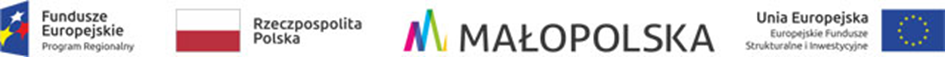 znak sprawy: WIP-RIF.271.5.2020			Proszowice, 13.03.2020 r.dotyczy:	postępowania o udzielenie zamówienia publicznego w trybie przetargu nieograniczonego na budowę Skateparku w Proszowicach  w formule zaprojektuj i wybuduj  w ramach projektu „przestrzenie czasu wolnego w mieście Proszowice – obszar sportu i rekreacji” Działanie 11.1 Rewitalizacja miast RPO WM na lata 2014-2020Na podstawie art. 92 ust. 1 ustawy z dnia 29 stycznia 2004 r. – Prawo zamówień publicznych (Dz. U. z 2019 r. poz. 1843) Zamawiający – Gmina Proszowice informuje, że w postępowaniu o udzielenie zamówienia publicznego w trybie przetargu nieograniczonego na budowę Skateparku w Proszowicach  w formule zaprojektuj i wybuduj  w ramach projektu „przestrzenie czasu wolnego w mieście Proszowice – obszar sportu i rekreacji” Działanie 11.1 Rewitalizacja miast RPO WM na lata 2014-2020 zostały złożone 2 oferty.Jako najkorzystniejsza została wybrana oferta złożona przez Przedsiębiorstwo Inżynieryjno Budowlane INŻ- WOD- BUD sp. z o.o., ul. Nowickiego 8, 20-817 Lublin, która uzyskała największą liczbę punktów.Z-ca Burmistrza Gminy i Miasta Proszowice Zbigniew Nowak INFORMACJA O WYBORZENAJKORZYSTNIEJSZEJ OFERTY(pieczęć Zamawiającego)lpFirma i adres Wykonawcyw kryterium:w kryterium:łączniepkt z uwzględnieniem wag kryteriówlpFirma i adres Wykonawcycena[waga 60%]pktokres gwarancji[waga 40%]pktłączniepkt z uwzględnieniem wag kryteriów1Przedsiębiorstwo Inżynieryjno BudowlaneINŻ- WOD- BUD sp. z o.o.ul. Nowickiego 8, 20-817 Lublin60401002TECHRAMPS sp. z o.o. sp. komandytowaul. Organki 2, 31-990 Kraków24,274064,27